How were Classical Civilization interconnected?Describe how classical civilizations were connected.Trade in the Classical WorldVocabulary Preview Directions: Write your own definition for the following vocabulary words.Major World Trade Routes in the 15th CenturyThe map below shows trade routes and trade networks that existed at the end of the Classical Era and continued to exist through the 15th century. The maps that follow this one focus in on some of the trade networks that are highlighted below. Directions: Examine each of the following maps that show trade routes and networks that developed during the Classical Era and complete the synthesis at the end of this packet.  Full color maps can be found on my website.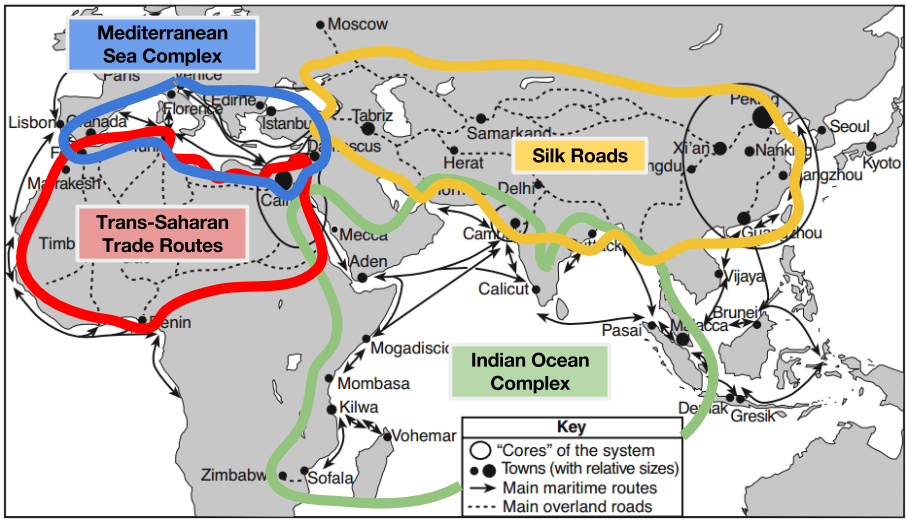 Source: Philippe Beaujard in “The Indian Ocean in Eurasian and African World-Systems before the Sixteenth Century,” Journal of World History (adapted)  from the NYS Global History and Geography RegentsSynthesisDirections: For each of the examples below, use the maps you’ve examined to: Determine if the good described could have been traded between the regions specified by the end of the Classical Era. Circle Yes or No.Explain whether or not the good could have been traded between the regions specified before the Age of Exploration.If it could have been traded between those regions, then explain how by identifying which regions the good could have travelled through, which bodies of water it could have crossed, and which trade networks it would have been traded through.If the item could NOT have been traded between the regions identified, then explain why. Vocabulary WordDefinitionTrade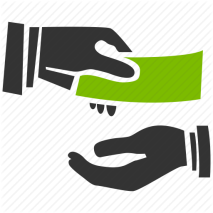 Trade Route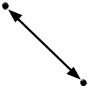 Trade Network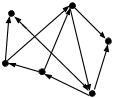 Cultural Diffusion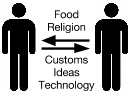 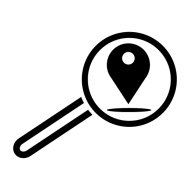 Think Like a Geographer Remember, when analyzing a map:   1: Examine the DOGSTAIL: Date, Orientation, Grid, Scale, Title, Author, Index, Legend/Key, Sources2 .Determine what each symbol on the map represents3. Contextualize: Identify where the region on the map is in the world and what is around it Indian Ocean Complex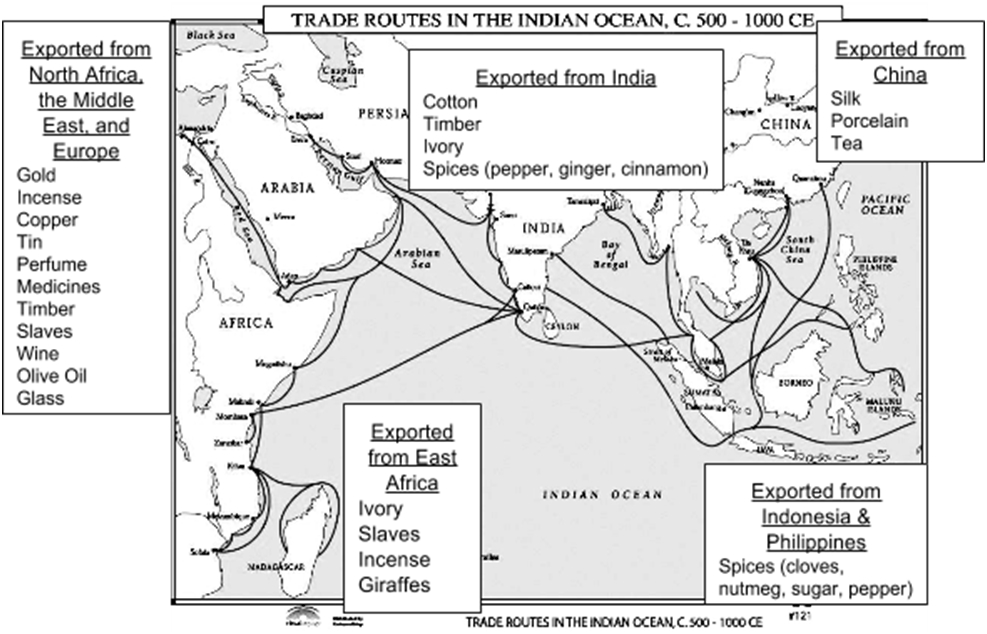 Indian Ocean ComplexIndian Ocean ComplexSeeSeeThinkWonderWonderI see (identify 3 details)...I see (identify 3 details)...Trade Routes the Region is Connected To Other Regions the Region is Connected To Through TradeI wonder...I wonder...Think Like a Geographer Remember, when analyzing a map:   1: Examine the DOGSTAIL: Date, Orientation, Grid, Scale, Title, Author, Index, Legend/Key, Sources2 .Determine what each symbol on the map represents3. Contextualize: Identify where the region on the map is in the world and what is around it Silk Road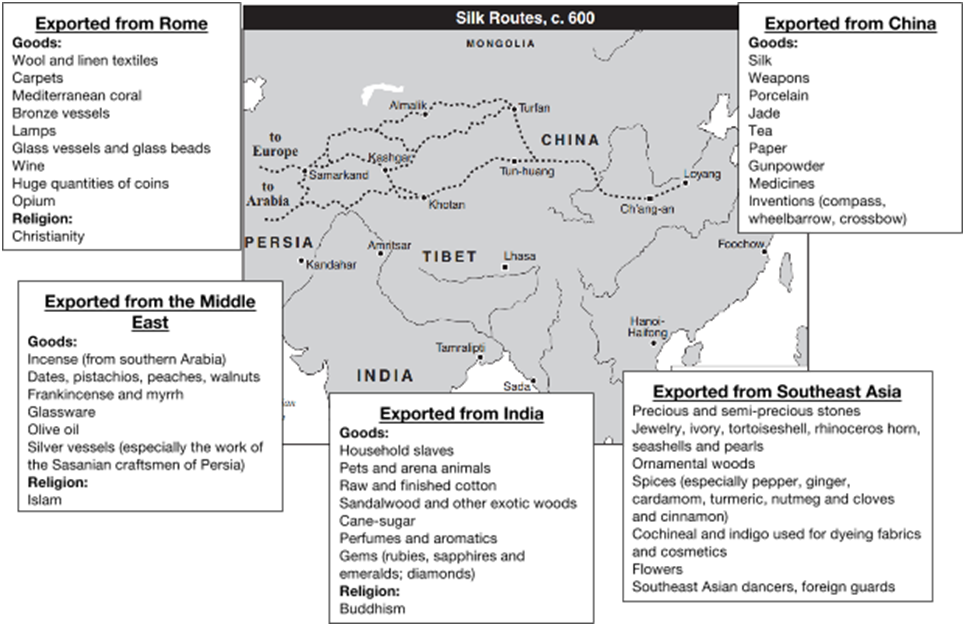 Silk RoadSilk RoadSeeSeeThinkWonderWonderI see (identify 3 details)...I see (identify 3 details)...Trade Routes the Region is Connected To Other Regions the Region is Connected To Through TradeI wonder...I wonder...Think Like a Geographer Remember, when analyzing a map:   1: Examine the DOGSTAIL: Date, Orientation, Grid, Scale, Title, Author, Index, Legend/Key, Sources2 .Determine what each symbol on the map represents3. Contextualize: Identify where the region on the map is in the world and what is around it Mediterranean Sea Complex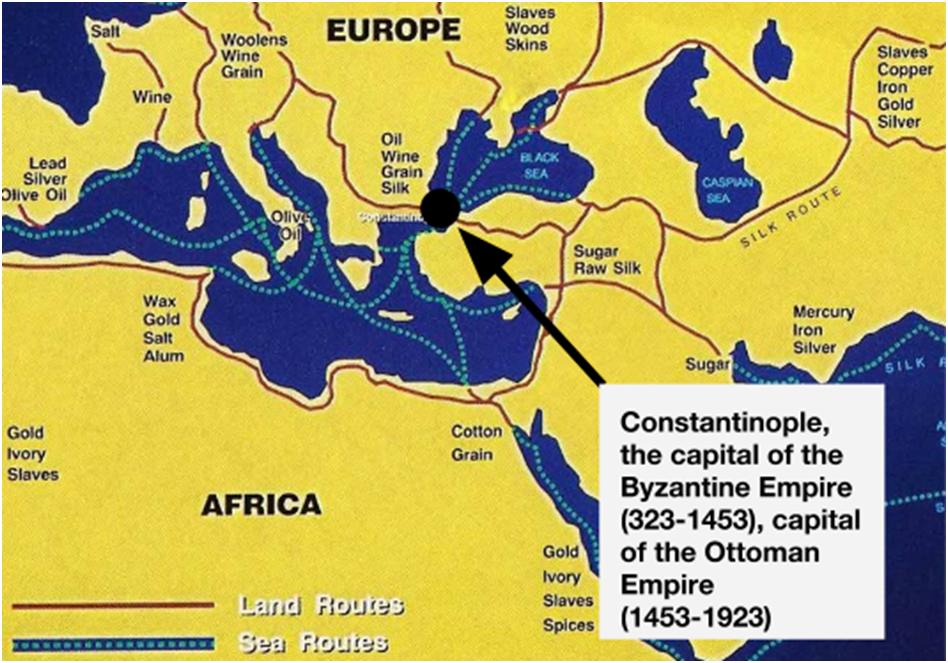 Mediterranean Sea ComplexMediterranean Sea ComplexSeeSeeThinkWonderWonderI see (identify 3 details)...I see (identify 3 details)...Trade Routes the Region is Connected To Other Regions the Region is Connected To Through TradeI wonder...I wonder...Description of goodCould the good have been traded between the regions specified? Explain how or why notSilk from East Asia was traded in the Middle EastGold from West Africa was traded in East Asia.Pepper from South Asia was traded in Western Europe.